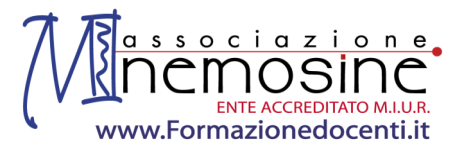 Elenco docenti partecipanti alla “Promo Famiglia”_______________________________________________________________________________________________________________________________________________________________________________________________________________________________________________________________________________________________________